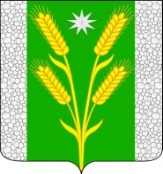 СОВЕТ БЕЗВОДНОГО СЕЛЬСКОГО ПОСЕЛЕНИЯКУРГАНИНСКОГО РАЙОНАРЕШЕНИЕот 15.05.2020                                                                                                      № 39пос. СтепнойОб утверждении расходов, направленных за счет собственных свободных остатков денежных средств бюджета Безводного сельского поселения Курганинского районана 1 января 2020 г.На основании статьи 96 Бюджетного кодекса Российской Федерации, решения Совета Безводного сельского поселения Курганинского района от 20 декабря 2019 года № 20 «О бюджете Безводного сельского поселения Курганинского района на 2020 год» Совет Безводного сельского поселения Курганинского района р е ш и л:1.Утвердить расходы, направленные за счет собственных свободных остатков денежных средств бюджета Безводного сельского поселения на 1 января 2020 года в сумме 214090 (двухсот четырнадцати тысяч девяноста) рублей 12 копеек, в том числе по разделам и подразделам функциональной классификации расходов бюджетов Российской Федерации согласно приложению.2. Контроль за выполнением настоящего решения оставляю за собой.3. Решение вступает в силу со дня его подписания.Глава Безводного сельскогопоселения Курганинского района                                              Н.Н. БарышниковаПриложение к решению СоветаБезводного сельскогопоселения Курганинскогорайонаот 15.05.2020 г. № 39Расшифровкасредств, направленных на расходы за счет собственных свободных остатков денежных средств бюджетаБезводного сельского поселения на 1 января 2020 годаНачальник бюджетного отдела администрации Безводного сельского поселения Курганинского района                                              Л.П. Преснякова КодРПНаименование отраслей, предприятий, учрежденийМероприятияСуммарублей0113Администрация Безводного сельского поселения Курганинского районаИзготовление технических планов сооружений, в результате проведения кадастровых работ на газопроводы и ШГРП населенных пунктов Безводного сельского поселения198400,000409Администрация Безводного сельского поселения Курганинского районаУслуги по выполнению сметных расчетов на ремонт дорог в гравийном исполнении (остатки Дорожного фонда на 01.01.2020 г.)15690,12Всего214090,12